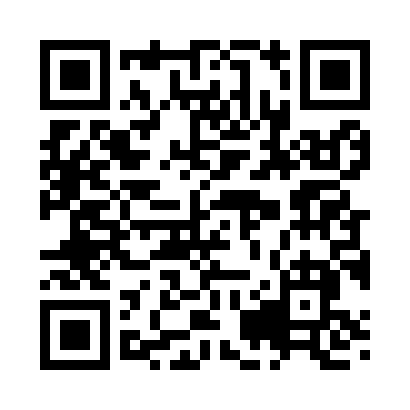 Prayer times for Little Pine, Minnesota, USAMon 1 Jul 2024 - Wed 31 Jul 2024High Latitude Method: Angle Based RulePrayer Calculation Method: Islamic Society of North AmericaAsar Calculation Method: ShafiPrayer times provided by https://www.salahtimes.comDateDayFajrSunriseDhuhrAsrMaghribIsha1Mon3:235:261:195:329:1311:162Tue3:235:271:205:329:1311:163Wed3:235:271:205:329:1211:164Thu3:245:281:205:329:1211:155Fri3:255:291:205:329:1111:146Sat3:275:291:205:329:1111:137Sun3:285:301:215:329:1111:128Mon3:295:311:215:329:1011:119Tue3:315:321:215:329:0911:1010Wed3:325:331:215:329:0911:0911Thu3:345:341:215:329:0811:0812Fri3:355:341:215:319:0811:0613Sat3:375:351:215:319:0711:0514Sun3:395:361:215:319:0611:0315Mon3:405:371:225:319:0511:0216Tue3:425:381:225:319:0411:0017Wed3:445:391:225:319:0410:5918Thu3:455:401:225:309:0310:5719Fri3:475:411:225:309:0210:5620Sat3:495:421:225:309:0110:5421Sun3:515:441:225:299:0010:5222Mon3:535:451:225:298:5910:5023Tue3:545:461:225:298:5810:4924Wed3:565:471:225:288:5610:4725Thu3:585:481:225:288:5510:4526Fri4:005:491:225:288:5410:4327Sat4:025:501:225:278:5310:4128Sun4:045:521:225:278:5210:3929Mon4:065:531:225:268:5010:3730Tue4:085:541:225:268:4910:3531Wed4:095:551:225:258:4810:33